

SPISAK SUDSKIH TUMAČA ZA BANJICU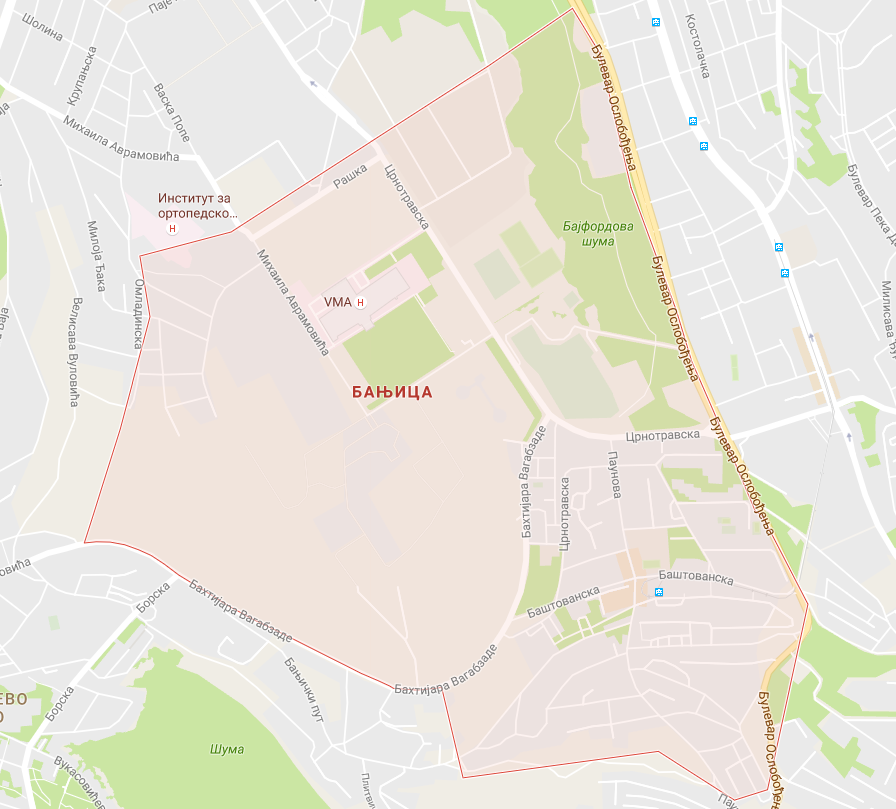 Sudski tumač za engleski jezik Banjica
Sudski tumač za hebrejski jezik Banjica
Sudski tumač za nemački jezik Banjica
Sudski tumač za persijski jezik Banjica
Sudski tumač za francuski jezik Banjica
Sudski tumač za hrvatski jezik Banjica
Sudski tumač za italijanski jezik Banjica
Sudski tumač za japanski jezik Banjica
Sudski tumač za ruski jezik Banjica
Sudski tumač za latinski jezik Banjica
Sudski tumač za norveški jezik Banjica
Sudski tumač za mađarski jezik Banjica
Sudski tumač za švedski jezik Banjica
Sudski tumač za makedonski jezik Banjica
Sudski tumač za španski jezik Banjica
Sudski tumač za pakistanski jezik Banjica
Sudski tumač za kineski jezik Banjica
Sudski tumač za znakovni jezik BanjicaSudski tumač za bosanski jezik Banjica
Sudski tumač za poljski jezik Banjica
Sudski tumač za arapski jezik Banjica
Sudski tumač za portugalski jezik Banjica
Sudski tumač za albanski jezik Banjica
Sudski tumač za romski jezik Banjica
Sudski tumač za belgijski jezik Banjica
Sudski tumač za rumunski jezik Banjica
Sudski tumač za bugarski jezik Banjica
Sudski tumač za slovački jezik Banjica
Sudski tumač za češki jezik Banjica
Sudski tumač za slovenački jezik Banjica
Sudski tumač za danski jezik Banjica
Sudski tumač za turski jezik Banjica
Sudski tumač za finski jezik Banjica
Sudski tumač za ukrajinski jezik Banjica
Sudski tumač za grčki jezik Banjica
Sudski tumač za holandski jezik Banjica
Sudski tumač za korejski jezik Banjica
Sudski tumač za estonski jezik BanjicaLokacijaBanjicaInternetakademijaoxford.comTelefon+381(0)11/405-80-05+381(0)69/30-80-584+381(0)69/30-80-627Radno vreme8:00 AM – 4:00 PM
9:00 AM – 2:00 PM (Subotom)